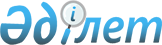 2015 жылға субсидиялар алуға арналған өтінімді ұсыну мерзімдерін және басым ауыл шаруашылығы дақылдарының оңтайлы себу мерзімдерін айқындау туралыҚостанай облысы Әулиекөл ауданы әкімдігінің 2015 жылғы 7 шілдедегі № 195 қаулысы. Қостанай облысының Әділет департаментінде 2015 жылғы 18 тамызда № 5806 болып тіркелді

      "Қазақстан Республикасындағы жергілікті мемлекеттік басқару және өзін-өзі басқару туралы" Қазақстан Республикасының 2001 жылғы 23 қаңтардағы Заңының 31-бабына, Қазақстан Республикасы Ауыл шаруашылығы министрінің міндетін атқарушының 2015 жылғы 27 ақпандағы № 4-3/177 бұйрығымен бекітілген, Басым дақылдар өндіруді субсидиялау арқылы өсімдік шаруашылығының шығымдылығын және өнім сапасын арттыруды, жанар-жағармай материалдарының және көктемгі егіс пен егін жинау жұмыстарын жүргізу үшін қажетті басқа да тауарлық-материалдық құндылықтардың құнын және ауыл шаруашылығы дақылдарын қорғалған топырақта өңдеп өсіру шығындарының құнын субсидиялау қағидаларының 10-тармағына және Қостанай ауыл шаруашылығы ғылыми - зерттеу институтының ұсынымына сәйкес Әулиекөл ауданының әкімдігі ҚАУЛЫ ЕТЕДІ:



      1. 2015 жылғы 15 маусымнан бастап 15 шілдеге дейін субсидиялар алуға арналған өтінімді ұсыну мерзімдері айқындалсын.



      2. Осы қаулының қосымшасына сәйкес 2015 жылға субсидияланатын басым ауыл шаруашылығы дақылдарының әрбір түрі бойынша оңтайлы себу мерзімдері айқындалсын.



      3. Осы қаулының орындалуын бақылау аудан әкімінің орынбасары Қ.Т.Әбішовке жүктелсін.



      4. Осы қаулы алғашқы ресми жарияланған күнінен кейін күнтізбелік он күн өткен соң қолданысқа енгізіледі және 2015 жылғы 25 сәуірден бастап туындаған қатынастарға таратылады.      Аудан әкімі                                А. Балғарин

Әкімдіктің         

2015 жылғы 7 шілдедегі   

№ 195 қаулысына қосымша   2015 жылға арналған субсидияланатын басым ауыл шаруашылығы дақылдарының әрбір түрі бойынша оңтайлы себу мерзімдері
					© 2012. Қазақстан Республикасы Әділет министрлігінің «Қазақстан Республикасының Заңнама және құқықтық ақпарат институты» ШЖҚ РМК
				№
Басым ауыл шаруашылығы дақылдарының атауы
Себу мерзімдері
1Жаздық бидай15 мамырдан бастап 12 маусымға дейін2Жаздық қатты бидай 18 мамырдан бастап 5 маусымға дейін3Сұлы15 мамырдан бастап 15 маусымға дейін4Арпа15 мамырдан бастап 5 маусымға дейін5Тары20 мамырдан бастап 15 маусымға дейін6Күнбағыс10 мамырдан бастап 5 маусымға дейін7Рапс20 мамырдан бастап 8 маусымға дейін8Зығыр12 мамырдан бастап 5 маусымға дейін9Мақсары10 мамырдан бастап 2 маусымға дейін10Қыша22 мамырдан бастап 8 маусымға дейін11Бақша дақылдары25 сәуірден бастап 10 маусымға дейін12Жемшөптік дақылдар оның ішінде бірінші, екінші және үшінші өсу жылдарындағы бұршақ тұқымдас көпжылдық шөптербірінші мерзім – 1 мамырдан бастап 10 маусымға дейін, екінші мерзім – 5 шілдеден бастап 3 тамызға дейін13Сүрлемдік жүгері, күнбағыс15 мамырдан бастап 5 маусымға дейін14Көкөністер25 сәуірден бастап 15 маусымға дейін15Картоп5 мамырдан бастап 10 маусымға дейін16Шабындық және (немесе) жайылымдық алқаптарды шөп егіп жаңарту және (немесе түпкілікті жақсарту) үшін бірінші, екінші және үшінші жылдары өсіп жатқан көпжылдық шөптербірінші мерзім – 1 мамырдан бастап 10 маусымға дейін, екінші мерзім – 5 шілдеден бастап 3 тамызға дейін